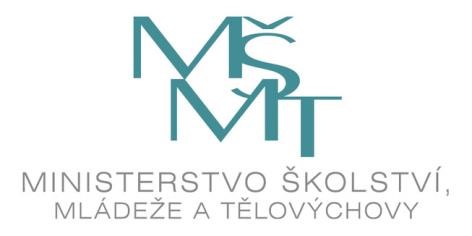 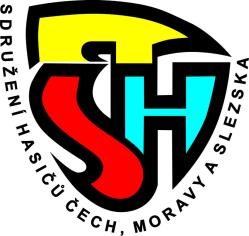 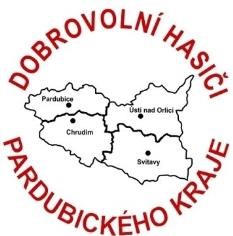 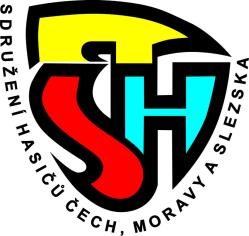 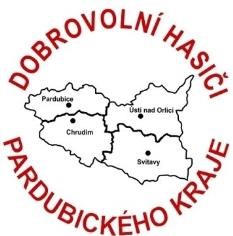 Sdružení hasičů Čech, Moravy a Slezskaokresu PardubiceTeplého 1526, Pardubice               ______________________________________________________________________________________Organizační zabezpečení okresního kola soutěže dorostu společných okresů Pardubice a Chrudim       Soutěž bude probíhat spolu s  požárním sportem okresu Pardubice POŘADATEL:             OSH  Pardubice , odborná rada mládeže Pardubice, SDH Břehy                        MÍSTO KONÁNÍ:                  sportovní stadion Přelouč, hřiště Břehy      DATUM KONÁNÍ:              2.června 2019 PREZENCE:                          od 7,00 do 7,45 h ZAHÁJENÍ SOUTĚŽE:          8,00 h nástup	 DOPRAVA:                           vlastní ZDRAVOTNÍ SLUŽBA:        SDH Břehy( Milena Jeníčková, Lucie Šandová, Eliška Zatorska) STRAVA:                               stadion Přelouč, restaurace Autokempu Buňkov Břehy	ŠTÁB SOUTĚŽENáčelník soutěže:                       Jiří ČechlovskýVelitel soutěže:		       Monika NovákováTajemník soutěže:		       Helena KupčíkováHlavní rozhodčí:		       Petr DušekPrezence:			       ORM PardubiceSčítací komise:		       Radim LuxKontrola průkazů:		       při presenci a rozhodčí disciplínROZHODČÍ DISCIPLÍNŠtafeta 4 x 100 m:		        Libor Hovorka, Běh na 100 m s překážkami:	        Bohuslav Hrachovina,Požární útok:			        Michaela Křížová, Dvojboj jednotlivců:                        Vladislava Mašková, Test pouze pro CR: 		         Zdeňka Dušková, Přejímka materiálu:		         Jiří Janda, Vedoucí a tech. četa:                       Jaroslav Svoboda + SDH BřehyPředpokládaná účast:     30 jednotlivců a jednotlivkyň, 8 kolektivů dorostenců a dorostenek, (7 soutěžících a 1 náhradník + 1 vedoucí a 1 pomocník = celkem 10 osob za kolektiv nebo 1 jednotlivec + 1 vedoucí . 30 lidí technická četa a rozhodčí +hostéOkresní kolo soutěže dorostu bude uskutečněno dle Směrnice pro celoroční činnost dorostu včetně výkladu směrnic (platné od 1.9.2007) a všech dodatků a dle organizačního upřesnění provedení disciplín uvedeného v tomto OZ (např. společný materiál)- požární útok (7 členů) – dva pokusy, nástřikové terče, - jednotná požární stříkačka FOX pro družstva z okresu Pardubice, bude umožněn trénink s touto stříkačkou (max 10 min. – pouze přívodní vedení)- družstva z okresu Chrudimi budou mít vlastní požární stříkačku (dle směrnice)- štafeta 4 x 100 m (2 x 4 členové družstva) – dle směrnic dva pokusy /1. úsek bariéra s oknem i pro družstva dorostenců)- běh na 100 m s překážkami (soutěží 7 členů družstva, počítá se součet lepších časů pěti nejlépe umístěných členů družstva) Povrch drah: PÚ travnatý povrch, Stadion s tartanem – očistěte obuv, tretry (bez bláta)POZOR! – V průběhu soutěže může být prováděna namátková kontrola nářadí a technických prostředků. Měřící zařízení a kalibry byly schváleny VV OSH Pardubice.Vedoucí předloží členské průkazy členů družstva / jednotlivců opatřené fotografií a občanský průkaz nebo pas!!!Součástí organizačního zabezpečení je příloha "Přihláška“, kterou vedoucí řádně vyplní a odevzdají na OSH Pardubice do 22.5.2019, nebo na e-mail: radamladeze.pardubice@seznam.cz Protest (odvolání) se podává proti kauci 500,- Kč. Protest může podat pouze vedoucí kolektivu / jednotlivec, který je řádně označen!     2) Časový harmonogram soutěže: Harmonogram je pouze orientační – bude upřesněn dle počtu přihlášených družstev (při soutěži bude probíhat i okresní kolo dorostu).7,00 – 7,30 h 	   prezence soutěžních družstev 7,30 h- 7,45h 	   porada rozhodčích7,45 h-8,00h       porada vedoucích družstev8,00 h		   nástup soutěžních družstev 8,20 h – 8,30h 	   trénink8,30 h- 9,30h       štafeta 4x100 m8,30 h -9,30h       testy jednotlivci9,30 h-9,40h        přestavba dráhy		9,40 h-9,50 h       trénink9,50 h -10,50 h    běh na100 m s překážkami 9,50- 12,00 h       testy družstva10,50 h-11,00h    přestavba dráhy 11,00h -11,10h   trénink 11,10h -12,00h     dvojboj12,00 h-12,30 h    oběd12,30 h 	    vyhlášení jednotlivců+ přejezd do Břehů12,30 h -13,30h   seznámení s jednotným strojem13,30 h-14,30h    PÚ14,45 h               vyhodnocení družstevNávratkaokresního kola družstev a jednotlivců dorostu 2019 ve Břehách a Přelouči sezúčastníme    -     nezúčastníme-----------------------------------------------------------------------------------------------------------------------Počet družstev 	 	 	dorostenek …….. dorostenců………… smíšených……….Počet jednotlivců „velkých“  	dorostenek …….. 	dorostenců …………Počet jednotlivců „středních“  	dorostenek ……..  	dorostenců …………Počet jednotlivců „malých“  	dorostenek ……..  	dorostenců …………Celkem vedoucích: ……… 	 	řidičů: ………(členy ORM, pozvané rozhodčí a pořadatele do tohoto počtu neuvádějte)Za SDH ……………………….......................... Jméno, podpis ……………………………… P Ř I H L Á Š K Ado Okresního kola dorostu SHČMS družstev a jednotlivců(odevzdat vyplněnou při presenci)SDH:Jmenný seznam členů družstva nebo jednotlivcůČlenové družstva svým podpisem dávají souhlas s využitím fotografických a jiných obrazových záznamů, které byly pořízeny oficiálně pověřenými členy štábu k dalším provozním účelům SH ČMS (plakáty, propagační předměty, informační tiskoviny apod.).Vedoucí družstva:	Trenér družstva:Jméno, příjmení:	Jméno, příjmení:Datum narození:Datum narození: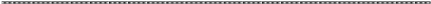 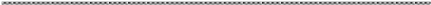 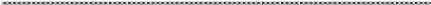 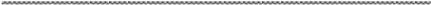 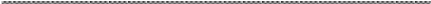 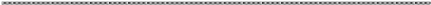 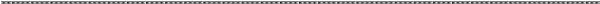 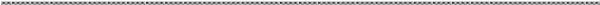 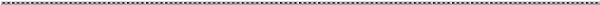 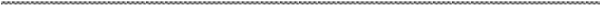 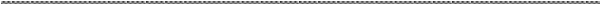 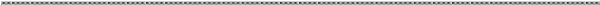 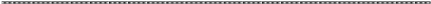 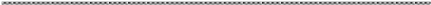 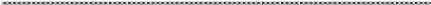 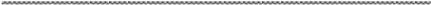 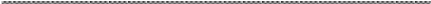 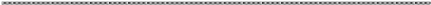 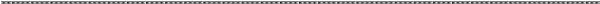 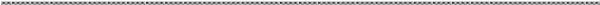 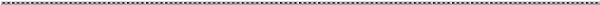 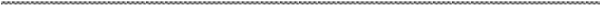 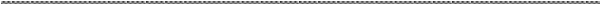 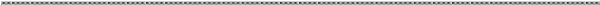 Telefon:Telefon:E-mail:E-mail:Adresa:Adresa:Podpis:Podpis:Vedoucí družstva stvrzuje svým podpisem, že zdravotní stav členů družstva je odpovídající k absolvování akce, na kterou se prostřednictvím této přihlášky přihlašují a rovněž, že zákonní zástupci členů družstva byli seznámeni s prohlášením o dalším využití obrazových materiálů.poř. č.Kategoriejméno, příjmenídatum narozeníčlen SDHbydliště (město, obec)podpis1.2.3.4.5.6.7.8.